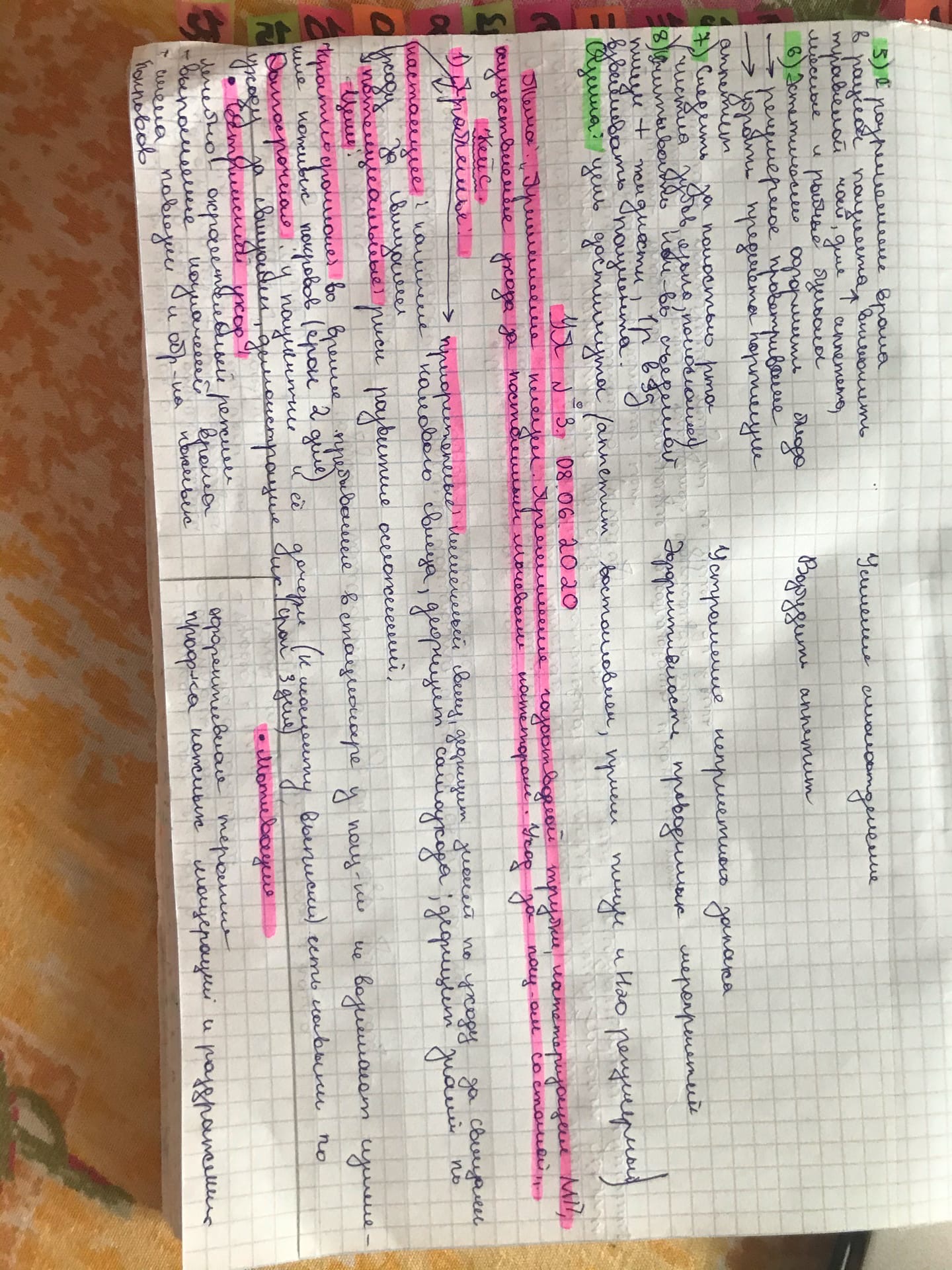 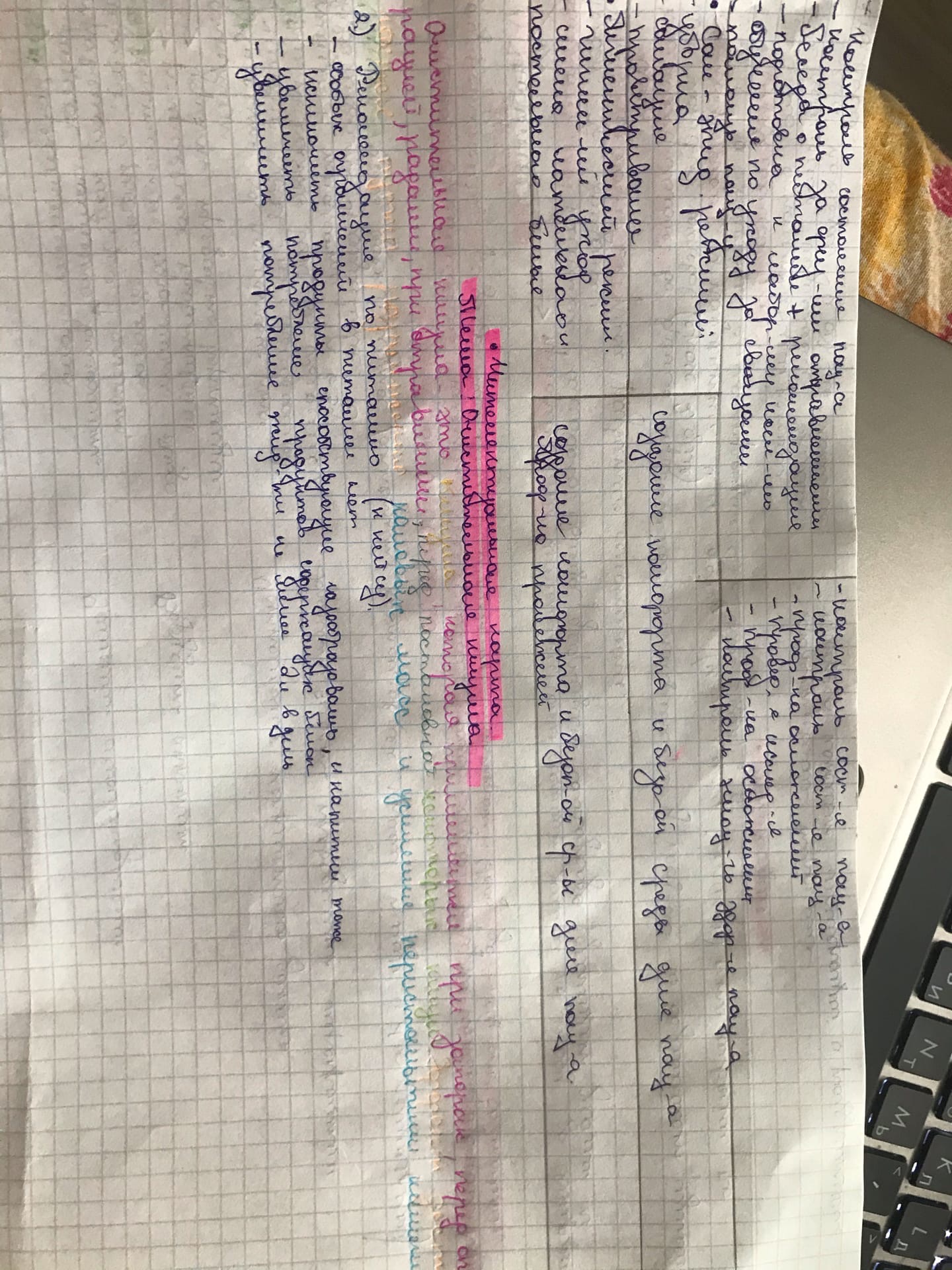 3)Заполните температурный лист.ТЕМПЕРАТУРНЫЙ ЛИСТКарта № _______5_________ Фамилия, имя, о. больного Качина Василиса Ивановна Палата № ______8____4. Обучите пациентку и ее дочь уходу за кожей вокруг колостомы, научите пользоваться калоприемником .Обеспечение  ухода за кожей вокруг стомы кишечника в домашних условияхПосле каждой дефекации: удалить выделяемые жидкие или оформленные каловые массы; помыть отверстие стомы теплой кипяченой водой; подсушить с помощью салфеток. по назначению врача нанести ту или иную индифферентную мазь, пасту, присыпку: цинковая паста, паста Лассара, дерматоловая паста, мазь "Стомачетив"; присыпки: сухой танин, тальк, каолин. после впитывания остатки снять салфеткой. на выступающую слизистую оболочку ("розочка") наложить пропитанную вазелином салфетку; покрыть свищ марлей; положить вату; укрепить повязку бинтом или бандажом. 	      Примечание:      уход осуществлять чистыми руками.  Если  стома  наложена в области подвздошной кишки (тонкий кишечник) или в области слепой кишки (восходящий отдел толстой кишки), содержимое кишечника - жидкое; если стома наложена в нижнем (нисходящем) отделе толстой кишки - оформленный кал. Следует помнить, что вместе с содержимым кишечника выделяются переваривающие ферменты, которые оказывают раздражающее действие на окружающую стому кожу.  При обработке стомы вода не должна попадать в отверстие стомы.Порядок смены калоприемника       Проводить смену калоприемник  лучше        в ванной комнате, где есть теплая вода. Наилучшее время смены - раннее утро, так как в это время органы менее активны, но в основном время смены зависит от заполнения калоприемника или мочеприемника, которые должны быть заполнены не менее чем наполовину. Следует избегать неоправданных смен, поскольку можно повредить кожу или вызвать ее раздражение.  Оснащение:  Чистый  калоприемник. (Ножницами, если это необходимо, увеличьте центральное отверстие пластины таким образом, чтобы оно аккуратно вмещало в себя стому). Ход процедуры:Обработайте руки. Осторожно отделите использованный калоприемник, начиная с верхней части. Старайтесь не тянуть кожу. Положите использованный калоприемник в газету, в бумажный или пластиковый пакет, отложите в сторону (утилизация в отходы класса «Б», в домашних условиях – в контейнер для мусора). Вытрите кожу вокруг стомы, используя сухие марлевые или бумажные салфетки. Теплой водой и салфеткой промойте стому и кожу вокруг нее. Можно также использовать раствор фурацилина 1: 5000. Промокните салфетками кожу вокруг стомы досуха (не пользуйтесь ватой, она оставляет ворсинки). Если пациент пользуется защитным кремом или мазью, вотрите в кожу до полного впитывания. Уберите избыток крема салфеткой. С помощью мерки проверьте, что размер или форма Вашей стомы не изменились. Приклейте вокруг стомы чистый калоприемник, пользуясь инструкциями изготовителя. Обработайте руки. Примечание: калоприемники прикрепляются клейкой лентой, предохраняющей кожу от раздражения, поэтому пациентам рекомендуется носить плотные плавки, помогающие фиксации калоприемника. 5)Проведите забор крови на биохимическое исследование системой «Вакутейнер», расскажите алгоритм.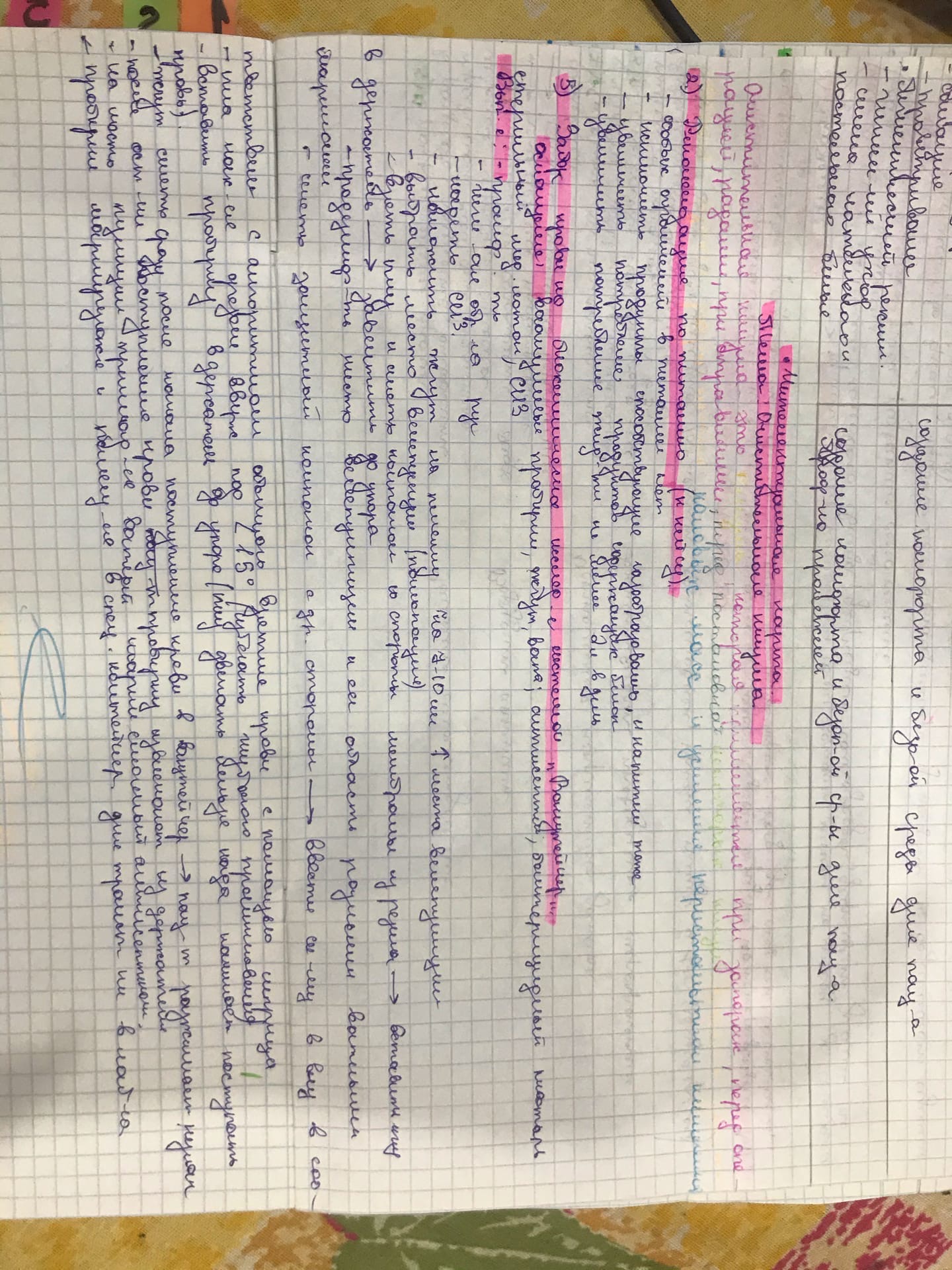 Дата      День болезни  День пребывания
в стационаре  1 1 1 2 2 3 3 4 4 5 5 6 6 7 7 8 8 9 9 10 10 11 11 12 12 13 13 14 14 15 15 П      АД    Т  уввувувувувувувувувувувувувувув



140   200  4 1  



140   200  4 1  



140   200  4 1  



140   200  4 1  



140   200  4 1  



120   175  40  



120   175  40  



120   175  40  



120   175  40  



120   175  40  



100   150  39  



100   150  39  



100   150  39  



100   150  39  



100   150  39  



90   125  38  



90   125  38  



90   125  38  



90   125  38  



90   125  38  



80   100  37  



80   100  37  



80   100  37  



80   100  37  



80   100  37  



70    75  36  



70    75  36  



70    75  36  



70    75  36  



70    75  36  



60    50  35  



60    50  35  



60    50  35  



60    50  35  



60    50  35  Дыхание       2020Вес           6262Выпито жидкости            Суточное количество мочи   Стул          Ванна         